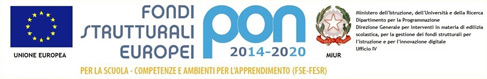 Ministero dell’ Istruzione dell’Università e della RicercaIstituto Comprensivo Statale “C. CARMINATI”Scuola Primaria e Scuola Secondaria di 1° gradoVia Dante 4 – 21015 - LONATE POZZOLO (VA)Tel 0331/66.81.62 - Fax 0331/66.17.27 – C.F. 82009120120Prot. n.                     del 	Modello di documentazione rilasciato ai sensi del Decreto del 14 aprile 2016, n. 111 del Ministero dei Beni e delle Attività Culturali e del Turismo - Regolamento recante modifiche al Decreto 11 dicembre 1997, n.507, concernente le norme per l’istituzione del biglietto di ingresso ai monumenti, musei, gallerie, scavi, parchi e giardini monumentali (G.U. n. 145 del 23.6.2016)La/ Il docente …………………………………………………………., nata/o il ……………………………  a ……………………………………………………………………………………………………………….è insegnante con contratto a tempo         indeterminato         determinato dal …………………………………... al …..……………………………………………… presso questa Istituzione scolastica.La/ Il docente …………………………………………………….., insegnate di ………………….............………………………….(indicare la/ le disciplina/e) ha diritto, secondo le disposizioni sopra indicate, all’accesso gratuito ai musei e ai siti di interesse archeologico, storico e culturale dello Stato._________ , ___________(luogo e data)                                                                                                                      IL DIRIGENTE SCOLASTICO    									Dott.ssa Ginesi Fabiana Donatella 